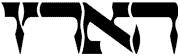 מפוררים את הביתשאול אריאלי04.06.201520:00בנימין נתניהו אינו רק ראש הממשלה אלא גם מעין "קצה קרחון", המבטא תפישת עולם, הלך רוח, אינטרסים ונכונות לפעול לפי הזרמים העמוקים המניעים את חברי ממשלתו. הממשלה בראשותו היא פרק חדש בתולדות הציונות, שבו מתהווה קשר שונה בין המאבק על גבולות ישראל לאופי המשטר בה.הקמת המדינה הכריעה את המאבק ארוך השנים בין המחנות ביישוב היהודי בשאלת גבולות המדינה, אך מאבק זה מעולם לא איים על הבכורה שהעניקו כולם למשטר הדמוקרטי. מכאן גם ההסכמה על חשיבותו של רוב יהודי לשמירת זהותה היהודית והדמוקרטית של המדינה. מלחמת ששת הימים החייתה את המאבק בתחום המדיני־טריטוריאלי. המחנות היו תמימי דעים שעל עזה להישאר חלק בלתי נפרד מישראל, אך הגדה נותרה סלע מחלוקת. מפלגת העבודה הציעה פתרונות שונים להפגת המתח שבין ביטחון המדינה לזהותה היהודית והדמוקרטית: האופציה הירדנית, סיפוח חלקי ואוטונומיה. גם מנחם בגין, שדרש בתחילה לספח את הגדה, נמנע מכך לאחר שנבחר לראש ממשלה, בשל האיום על הזהות היהודית של ישראל.חסידי הרב יהודה צבי קוק (הרצי"ה), שלימים הפכו ל"גוש אמונים" ויורשיו, ראו את הדברים אחרת. הרצי"ה ראה במחלוקת בין המחנות עניין אמוני, ששורשיו לאומניים־משיחיים. הוא יצק למאבק טיעונים אחרים: המציאות המדינית מבטאת בשורה אלוהית־משיחית, האמונה המוחלטת שחסידי "הבשורה" הם בעלי היכולת לפענח את רצון האלוהים ואת מהלך ההיסטוריה, "הבעלות של העם היהודי על ארץ ישראל כולה היא מוחלטת ולא ניתנת לערעור", לא על ידי הקהילה הבינלאומית ולא על ידי המוסדות הנבחרים של הדמוקרטיה הישראלית, ו"יש לרשת את הארץ על ידי הורשתה מיושביה" (הערבים).שניים מהראשונים להבין שמדובר במחלוקת על מהות הציונות ועל המשטר בישראל היו ישעיהו ליבוביץ, שהזהיר שמשנתו המשיחית של הרצי"ה תגרום למעבר מן "האנושיות דרך הלאומיות אל החייתיות" ותהפוך את "עם ה'" ל"עם הארץ"; ויצחק רבין, שכתב ב–1979: "נגד תפישתם הבסיסית, הנוגדת את בסיסה הדמוקרטי של ישראל, היה הכרח להיאבק מאבק אידיאי, החושף את המשמעות האמיתית של עמדות הגוש ודרכי פעולתו" ("פנקס שירות").נדמה כי הירתמות אנשי הליכוד לשיתוף פעולה עם המשנה של אנשי הגוש נובעת ממניעים לאומיים־מדיניים וביטחוניים. אך הגוון האידיאולוגי שמאפיין את חברי הכנסת ושרי הליכוד בעשור האחרון מעיד על שינוי דרמטי במהות המאבק. היעלמותם של ארנס, אולמרט, מילוא, בגין, איתן, לוי, לבני, לנדאו ומרידור, ותפיסת מקומם בידי "יורשי ז'בוטינסקי" החדשים, דנון, חוטובלי, גמליאל, רגב, אקוניס, אלקין, ארדן ולוין, מעידות כי למאבק יש דמות חדשה. הוא מתנהל בין המחנה ה"יהודי" של א"י השלמה (לפי הפרשנות הלאומנית־עד־גזענית של אנשי מחנה זה), למחנה הדמוקרטי הדוגל ברעיון שתי המדינות לשני העמים. כפי שדן מרידור היטיב להסביר: "הליכוד סטה מדרכו ההיסטורית. אומרים בעד זכויות אדם אך לא זכויות אזרח לפלסטינים, זה כמו בדרום אפריקה".במלים אחרות, קו ההפרדה עובר כיום בין אלו הסבורים שהזכות של העם היהודי על ארץ ישראל כולה גוברת על כל זכות אחרת, גם במחיר פגיעה בדמוקרטיה, המשך השליטה בעם אחר, החלת מערכות משפט נפרדות ליהודים וערבים, אפליית מיעוטים ופרטים — כי "אנחנו העם הנבחר" ו"כל הארץ ניתנה לנו על ידי בורא עולם" — לבין אלה המבקשים להבטיח שישראל תהיה מדינה דמוקרטית של העם היהודי, שמקיימת שוויון מלא לכל אזרחיה וחברה במשפחת העמים.כדי לממש את חזונה, על ממשלת נתניהו לדבוק במדיניות משלימה בשני מישורים: במישור המדיני־ביטחוני עליה להפחיד את הציבור ולשכנעו שהוא בחזקת "עם לבדד ישכון" והעולם כולו אנטישמי. לכן איראן היא מבחינתו "הדיקטטורה הנאצית" והפצצה שלה תסמן את "שנות ההשמדה", ודאעש הוא הוכחה לכך ש"עומדים עלינו לכלותנו", גם אם הוא יוצר הזדמנות לשינוי בבריתות האזוריות. לשיטתו, יוזמת הליגה הערבית אינה אפשרית, ולכן יש להתעלם ממנה. ואילו את חמאס יש לשמור על "אש קטנה". מהלכיו נועדו להבטיח את המשך הפילוג בקרב הפלסטינים, המערער את הלגיטימיות והסמכות של אבו מאזן, ולהזין את האשליה שהפילוג יסיר את תושבי הרצועה מהמשוואה הדמוגרפית, באם נתניהו יצעד את הצעד הנוסף, ויספח את הגדה. במישור זה העמיד נתניהו לצדו אתחוטובלי, כדי שתסביר ל–138 מדינות באו"ם שהכירו במדינת פלסטין, ש"העם (היהודי) דורש ריבונות" בשטח פלסטין.מדיניות הגטו הזאת מחייבת, מחוללת ומתדלקת פעולות במישור השני, של המציאות הפנימית־החברתית. במישור הזה חיוני להפגין את "אחדות העם", תמיכה בלתי מסויגת בהנהגת המדינה, גיבוי מלא ממערכת המשפט, תקשורת אוהדת ואף מוכנות לשלם בחיינו בפרוץ אלימות. מציאות כזו מבטיחה שלאופוזיציה לא יהיו התנאים הנחוצים להחלפת השלטון. נתניהו בחר בקפידה את השרים שהציב ליד עמודי התווך של הדמוקרטיה, והם נערכים עתה לכרסם ביציבותם.איילת שקד הוצבה מול בית המשפט העליון וארגוני החברה האזרחית. שרת המשפטים גאה בכך שהובילה את היוזמה לפגוע בסמכויות בג"ץ, מן הטעם ש"נדמה כי בשנים האחרונות קבלת החלטות המשילות אינה מסורה בידי העם ונבחריו בכנסת אלא בידי מערכת המשפט", ומתעלמת מהעובדה שהדמוקרטיה פירושה שלטון הרוב תוך הבטחת זכויות המיעוט. רוח השרה כבר קדמה למינויה ונשאה את חוקי החרם, ועדות הקבלה, עמותות השמאל ועוד.מירי רגב, שרת התרבות והספורט, הבטיחה: "לא אתן יד לפגיעה בתדמית המדינה, החיילים והמסורת". ומי קובע פגיעה מהי? השרה וסולם ערכיה, שכולל כינוי פליטים בתואר "סרטן"? היא מרגיעה אותנו שהיא "לא הולכת לרבנים", שהרי היא "צוות הקרקע" של אלוהים: "אני מרימה עיניים למעלה ומבקשת אמת, וזה עובד לי". קרי, הממונה על הבטחת הפלורליזם סבורה כי בידה מונופול על האמת, מידי הגבורה. משרד התקשורת נותר בידי ראש הממשלה נתניהו — האיש שהלך לבחירות כי הוא מתעב תקשורת חופשית, ושום מהלך של הסתה, שקר או דמגוגיה אינו זר לו.ושר החינוך הוא נפתלי בנט. סעיף החינוך במצע מפלגתו מתעלם מהגיוון בחברה, ומבקש להחיל על כל הילדים חינוך יהודי (דתי) ציוני (לאומני). אהבת המולדת ש"הבית היהודי" מבקשת לחנך לה כרוכה בסיפוח הגדה, בהמשך השליטה בעם אחר, ובבידוד בינלאומי עד ש"נרגיל את העולם". המודל החינוכי שלה מתעלם מציוויים כמו "ואהבת את הגר". הוא מציע את העולם החינוכי שעליו כתב ליבוביץ את האזהרה החריפה: "כשאדם מקבל את הדעה ש'המדינה', 'האומה', 'המולדת', 'הביטחון' וכו' הם הערכים העליונים, ושהנאמנות־ללא־תנאי לערכים האלה היא חובה מוחלטת וקדושה — הוא יהיה מסוגל לבצע כל מעשה תועבה למען אינטרס מקודש זה, ללא נקיפת מצפון".בשם "ההבטחה האלוהית", "ביטחון המדינה" ו"משילות", הממשלה הנוכחית עלולה לפורר את הדמוקרטיה בישראל — המכנה המשותף המאפשר למגזרים השונים בחברה לנהל ויכוח ביניהם על ההבדלים בתפישותיהם. באם יושלם שינוי הכיוון שאליו מפנה הממשלה את הפרויקט הציוני, עתיד הדבר לערער את יסודותיו, עד שיקרוס.